City of Jacksonville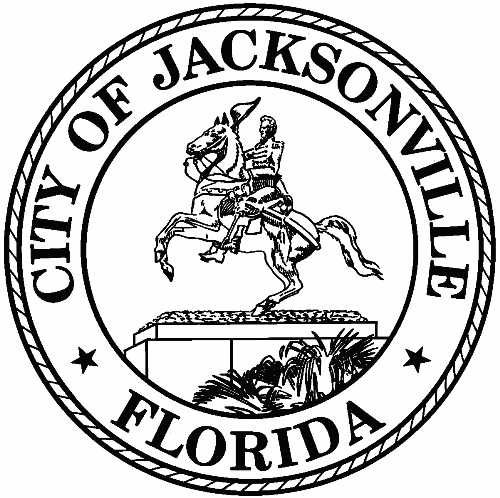 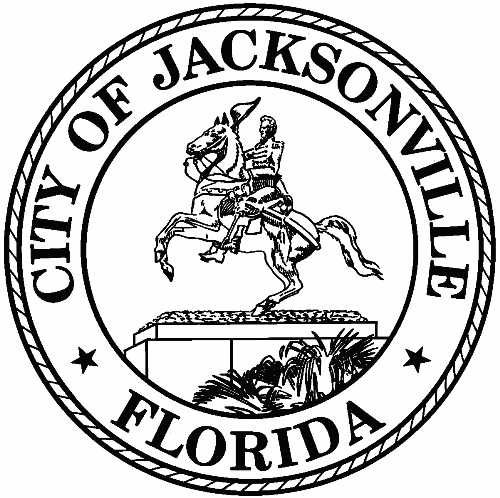 Kids Hope Alliance1095 A. Phillip Randolph Meeting MinutesMember to Member MeetingFriday, June 30, 20239:00 AMIn-Person MeetingSafety and Crime Reduction CommissionMeeting Convened: 9:08 am	Meeting Adjourned: 10:50 amAttendance:Chair: Dr. Constance Hall; City Councilman: Sam Newby; Staff: Nicoa Garrett, John Snyder & Pat Hughes  Commissioners: Dr. Viki Waytowich, Nemiah Rutledge, Frank Denton, Tom Geismar, William Gentry, Shelley Grant, Ellen GlasserGuest: Dr. Saralyn Grass – Division Chief - Grants & Contract Compliance            Jackie Gibbs & Conchita Robinson-C. Robinson Association	  Reece Wilson- Office of General Counsel, Anna Dewese-DCPS Excused: Shamika Baker-Wright, Desiree Jones, Larry Cook, Ronnie King, Mark Griffin, Albert ChesterCall to Order Chairperson Dr. Hall called the meeting or order at 9:02 a.m., and she welcomed everyone to the meeting.  Presentations were given to Councilman Sam Newby and Councilman Aaron Bowman for their services and contributions to the SCRC committee.Roll Call Dr. Hall verified quorum was met. Remarks-Councilman Newby	Councilman Newby stated “the new chairperson and vice chairperson is appointed by the city	council president. He will make his recommendation within two weeks.  Personally, I thank Dr.  Hall for her leadership.Approval of Meeting MinutesIt was motioned by Councilman Newby to accept the minutes from the prior meeting, seconded by Dr. Waytowich, motion carried.C. Robinson Associates-SCRC Working Session Follow upMs. Robinson led a work session to develop the purpose for the committee.  All members participated and collectively made changes.  They also collaborated on the Strategies and Action plans.  Remarks-Dr. Hall/Saralyn GrassSaralyn Grass stated that potential funding of $1.4 million is available for this committee.  She said that the committee needs to submit a revision to request the money.  She suggested that this committee modify the ordinance to align it with the grant.  This will allow the committee to get the money to do the things that this council wants to do, and also allow the focus to do those things. The two things that need to be done are to change the ordinance and look at a group to determine how the money will be used. It was motioned by Frank Denton to take the money, seconded by Ellen Glasser, no opposers, motion carried.The committee members need to funnel their ideas for the ordinance to Nicoa in order that changes can be made.  Saralyn Grass will work on the draft of the ordinance.A subcommittee was set up to review the ordinance changes, the members are:	Frank Denton, Ellen Glasser, Dr. Waytowich and Tom Geisman.On 07/17/2023 at 9:00 a.m. the subcommittee will meet to discuss the ordinance changes.  The full commission will be at 10:00 a.m. to vote on the ordinance changes.Next steps: the committee will review how the purpose will be delivered.  Sub-Committee needs to be set up for the Purpose.W.C. Gentry gave an overview of the Public Safety Committee.Councilman Rahman Johnson joined the meeting, he said that he is excited and ready to get to work.The meeting was adjourned at 10:50 a.m. 